  4         KALKULACE II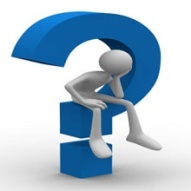 Příklad 1 – Kalkulace přirážková Příklad 2 – Kalkulace přirážkováPříklad 3 – Kalkulace přirážkováPříklad 1 – Kalkulace přirážková  Moderní Švadlena, s.r.o. vyrábí 3 druhy čepic. Plánovaná výrobní režie je 577 600 Kč, správní režie 324 000 Kč.Je plánováno vyrobit 10 000 ks dětských čepic, 80 000 ks pánských čepic a 12 000 ks dámských čepic. Norma spotřeby přímého materiálu na dětskou čepici je 120 Kč, přímé mzdy 50 Kč. Norma spotřeby přímého materiálu na pánskou čepici je 215 Kč, přímé mzdy 75 KčNorma spotřeby přímého materiálu na dámskou čepici je 140 Kč, přímé mzdy 60 Kč. Rozvrhovou základnou pro přirážku výrobní a správní režie jsou přímé mzdy. Zisková přirážka pro dětské čepice je 23,75 Kč/ks, pro pánské čepice 100,025 Kč/ks a pro dámské 92,5 Kč/ks. Stanovte konečnou prodejní cenu pro odběratele pro všechny tři druhy čepic. Výpočet mzdových nákladůPřirážka výrobní režie = Přirážka správní režie = Dětská čepicePřímý materiál	Přímé mzdy		Výrobní režie Správní režie	Pánská čepiceDámská čepicePříklad 2 – Kalkulace přirážková  Moderní švadlena s.r.o. se zabývá šitím konfekce – sukně, kalhoty, sako, kostým, halenka. V tomto účetním období proběhly níže uvedené zakázky. Celkem bylo odpracováno 162 hodin. Výše vynaložených nepřímých nákladů byla 6 480 Kč. Tyto nepřímé náklady (výrobní režie) přiřazuje Moderní švadlena, s.r.o. podle počtu odpracovaných hodin na daný výrobek. Vypočtěte výši nepřímých nákladů na jednotlivé zakázkySazba nepřímých nákladů = 6 480 / 162 hodin = 40 Kč / 1 hodinuSukně = Kalhoty = Sako = Kostým = Halenka =Stanovte vlastní náklady výroby pro sako. Spotřeba přímého materiálu je 800 Kč, přímé mzdy 400 KčPřímý materiál	Přímé mzdy 		Příklad 3 – Kalkulace přirážková   Elektro, s.r.o. vyrábí tyto elektrospotřebiče – kávovar, varná konvice, mixér a šlehač. Technické parametry výroby jednotlivých spotřebičů zobrazuje tabulka.V průběhu roku je plánováno vyrobit 8 300 kávovarů, 16 700 varných konvic, 3 200 mixérů a 5 700 šlehačů. Dle plánu prodeje vyplývá, že se očekává prodej 7 900 kávovarů, 16 800 varných konvic, 3 100 mixerů a 5 900 šlehačů. Celková výrobní režie je 5 541 750 Kč, správní režie 1 837 640 Kč, odbytová režie 710 000 Kč. Rozvrhovou základnou pro výrobní režii jsou hodiny montáže, pro správní režii přímé mzdy (vycházejte z prodaného množství ks), pro odbytovou režii hmotnost prodaných výrobků. Sestavte plánovanou kalkulaci v Kč/ks kávovaru a varné konvice. Rozvržení výrobní režieKávovar: Varná konvice MixérŠlehač:Sazba výrobní režie = Rozvržení správní režieProcentní přirážka správní režie =  Kávovar: Varná konvice:Rozvržení odbytové režie (dle prodaného množství)Hmotnost prodaných výrobků: Sazba odbytové režie = Varná konvice Sestavení kalkulace na kávovarPřímý materiál		247Přímé mzdy			Výrobní režie	 Sestavení kalkulace na varnou konvici Přímý materiál		193Přímé mzdy			Výrobní režie			 Výrobek ksPočet hodin na 1 ksSukně84Kalhoty66Sako 28Kostým79Halenka 35položkaJednotkakávovarVarná konvicemixérŠlehačPřímý materiálKč/ks247193374112Přímý mzdyKč/ks312246476168Technologická energieKč/ks38244719Doba montážeMin/Ks24212718Hmotnost výrobkug/ks1150870480450